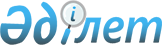 О внесении изменений в некоторые приказы Министра энергетики Республики КазахстанПриказ Министра энергетики Республики Казахстан от 1 апреля 2020 года № 121. Зарегистрирован в Министерстве юстиции Республики Казахстан 4 апреля 2020 года № 20305.
      ПРИКАЗЫВАЮ:
      1. Внести в приказ Министра энергетики Республики Казахстан от 13 ноября 2014 года № 122 "Об утверждении квалификационных требований и перечня документов, подтверждающих соответствие им, для деятельности в сфере использования атомной энергии" (зарегистрирован в Реестре государственной регистрации нормативных правовых актов за № 10022, опубликован 13 марта 2015 года в информационно-правовой системе "Әділет") следующее изменение:
      Квалификационные требования и перечень документов, подтверждающих соответствие им, для деятельности в сфере использования атомной энергии, утвержденные указанным приказом, изложить в новой редакции согласно приложению 1 к настоящему приказу.
      2. Внести в приказ Министра энергетики Республики Казахстан от 20 января 2016 года № 12 "Об утверждении Правил аттестации персонала, занятого на объектах использования атомной энергии" (зарегистрирован в Реестре государственной регистрации нормативных правовых актов за № 13468, опубликован 4 апреля 2016 года в информационно-правовой системе "Әділет") следующее изменение:
      Правила аттестации персонала, занятого на объектах использования атомной энергии, утвержденные указанным приказом, изложить в новой редакции согласно приложению 2 к настоящему приказу.
      3. Комитету атомного и энергетического надзора и контроля Министерства энергетики Республики Казахстан в установленном законодательством Республики Казахстан порядке обеспечить:
      1) государственную регистрацию настоящего приказа в Министерстве юстиции Республики Казахстан;
      2) размещение настоящего приказа на интернет-ресурсе Министерства энергетики Республики Казахстан;
      3) в течение десяти рабочих дней после государственной регистрации настоящего приказа в Министерстве юстиции Республики Казахстан представление в Департамент юридической службы Министерства энергетики Республики Казахстан сведений об исполнении мероприятий, предусмотренных подпунктами 1) и 2) настоящего пункта.
      4. Контроль за исполнением настоящего приказа возложить на курирующего вице-министра энергетики Республики Казахстан.
      5. Настоящий приказ вводится в действие по истечении двадцати одного календарного дня после дня его первого официального опубликования.
      "СОГЛАСОВАН"
Министерство национальной
экономики Республики Казахстан
      "СОГЛАСОВАН" 
Министерство цифрового
развития, инноваций и
аэрокосмической промышленности
Республики Казахстан Квалификационные требования и перечень документов, подтверждающих соответствие им, для деятельности в сфере использования атомной энергии 1. К деятельности по выполнению работ, связанных с этапами жизненного цикла объектов использования атомной энергии 2. К деятельности по обращению с ядерными материалами 3. К деятельности по обращению с радиоактивными веществами, приборами и установками, содержащими радиоактивные вещества 4. К деятельности по обращению с приборами и установками, генерирующими ионизирующее излучение 5. К деятельности по предоставлению услуг в области использования атомной энергии 6. К деятельности по обращению с радиоактивными отходами 7. К деятельности по транспортировке, включая транзитную, ядерных материалов, радиоактивных веществ, радиоизотопных источников ионизирующего излучения, радиоактивных отходов в пределах территории Республики Казахстан 8. К деятельности на территориях бывших испытательных ядерных полигонов и других территориях, загрязненных в результате проведенных ядерных испытаний 9. К деятельности по физической защите ядерных установок и ядерных материалов 10. К деятельности по специальной подготовке персонала, ответственного за обеспечение ядерной и радиационной безопасности Форма сведений, содержащих информацию о производственно-технических базах, хранилищах, специализированных помещениях, лабораториях, необходимых для выполнения заявляемых работ Форма сведений, содержащих информацию о квалифицированном составе специалистов, техников, рабочих Форма сведений, содержащих информацию о лицензии Форма сведений, содержащих информацию о приказе по назначению лица, ответственного за учет и контроль ядерных материалов и (или) радиоактивных веществ, приборов и установок, содержащих радиоактивные вещества и (или) приборов и установок, генерирующих ионизирующее излучение Форма сведений, содержащих информацию об обеспечении персонала индивидуальным дозиметрическим контролем Форма сведений, содержащих информацию о службе или ответственном лице Форма сведений, содержащих информацию о договоре на оказание услуг с физическим или юридическим лицом, имеющим соответствующую лицензию в сфере использования атомной энергии Форма сведений, содержащих информацию о средствах индивидуальной защиты Форма сведений, содержащих информацию о средствах измерений, приборах контроля, вспомогательных материалах и оборудовании Форма сведений, содержащих информацию об учебных классах, учебном оборудовании, технических средствах, учебных приборах радиационного контроля, необходимых для проведения теоретических и практических занятий Форма сведений, содержащих информацию о специализированных транспортных средствах, необходимых для перевозки ядерных материалов, радиоактивных веществ, радиоизотопных источников, радиоактивных отходов, радиоактивных веществ, приборов и установок, содержащих радиоактивные вещества Правила аттестации персонала, занятого на объектах использования атомной энергии Глава 1. Общие положения
      1. Настоящие Правила аттестации персонала, занятого на объектах использования атомной энергии (далее – Правила) разработаны в соответствии с подпунктом 1) статьи 10 Закона Республики Казахстан от 15 апреля 2013 года "О государственных услугах", подпунктом 4) пункта 1 статьи 12 Закона Республики Казахстан от 16 мая 2014 года "О разрешениях и уведомлениях", подпунктом 20) статьи 6 Закона Республики Казахстан от 12 января 2016 года "Об использовании атомной энергии" (далее – Закон) и определяют порядок аттестации персонала, занятого на объектах использования атомной энергии (далее – аттестация).
      2. Персонал, занятый на объектах использования атомной энергии (далее – аттестуемое лицо), проходит аттестацию на предмет определения соответствия уровня его квалификации и профессиональной подготовки занимаемой должности.
      Иностранные лица (нерезиденты) проходят аттестацию на общих основаниях в соответствии с настоящими Правилами.
      Аттестация осуществляется ведомством уполномоченного органа в области использования атомной энергии (далее – услугодатель).
      Услугодатель проводит аттестацию:
      1) специалистов, в должностные обязанности которых входят прямое управление установкой, обеспечение ядерной, радиационной, ядерной физической безопасности при осуществлении деятельности, в области использования атомной энергии;
      2) персонала ядерной установки, в должностные обязанности которого входят учет и контроль ядерных материалов, источников ионизирующего излучения, радиоактивных отходов, обеспечение физической защиты ядерной установки и ядерных материалов;
      3) персонала радиационной, электрофизической установки, в должностные обязанности которого входят контроль радиационной безопасности, учет и контроль источников ионизирующего излучения.
      Иной персонал аттестуется физическими и юридическими лицами, осуществляющими деятельность в области использования атомной энергии.
      3. Аттестация подразделяется на следующие виды:
      1) первичная аттестация;
      2) периодическая аттестация;
      3) внеочередная аттестация.
      4. Первичная аттестация проводится в течение одного месяца после назначения работника на должность.
      Периодическая аттестация проводится один раз в три года. 
      Внеочередная аттестация назначается в случаях:
      1) возникновения инцидентов на объектах использования атомной энергии – в отношении лиц, допустивших их возникновение;
      2) нарушения требований ядерной и (или) радиационной и (или) ядерной физической безопасности, учета ядерных материалов, источников ионизирующего излучения, выявленного в результате проверок уполномоченного органа в области использования атомной энергии, в отношении лиц, допустивших нарушение;
      3) по решению физического или юридического лица, осуществляющего деятельность в области использования атомной энергии.
      5. Назначение внеочередной аттестации не изменяет сроки проведения периодической аттестации.
      6. Для проведения аттестации приказом первого руководителя услугодателя утверждается состав и положение о комиссии для проведения аттестации персонала, занятого на объектах использования атомной энергии (далее – комиссия).
      В состав комиссии включаются курирующий заместитель первого руководителя услугодателя, сотрудники структурных подразделений услугодателя. 
      Для обеспечения прозрачности и объективности при проведении аттестации на стадии собеседования на заседание комиссии приглашаются наблюдатели, которые не имеют права голоса. В качестве наблюдателей на заседании комиссии присутствуют представители общественных объединений (неправительственных организаций), коммерческих организаций, политических партий, сотрудники уполномоченного органа по оценке и государственному контролю за качеством оказания государственных услуг.
      Количество членов комиссии является нечетным и составляет не менее пяти человек. Секретарь не является членом комиссии и не имеет права голоса.
      Заседание комиссии правомочно при наличии кворума, составляющего не менее двух третей состава комиссии.
      7. Аттестация проводится путем тестирования и собеседования.
      Собеседование проводится для персонала, в должностные обязанности которого входит контроль радиационной и (или) ядерной безопасности.
      8. Перечень тестовых вопросов разрабатывается и утверждается ведомством уполномоченного органа в области использования атомной энергии и включает вопросы на знание норм и требований ядерной, радиационной, ядерной физической безопасности, а также определения способности принятия решений при исполнении трудовых обязанностей.
      Внесение изменений и (или) дополнений в утвержденный перечень тестовых вопросов осуществляется в случае изменения действующего законодательства Республики Казахстан в части норм и требований ядерной, радиационной, ядерной физической безопасности, а также в случае выявления некорректностей в формулировке вопросов.
      9. Категории аттестуемых лиц и тестовые вопросы к ним определяются в зависимости от должностных обязанностей работника и используемых в работе типов установок, приборов, материалов.
      Категории аттестуемых лиц, количество вопросов, пороговый уровень правильных ответов, являющихся основанием для признания теста пройденным, а также время тестирования определяется показателями тестирования для персонала, занятого на объектах использования атомной энергии, согласно приложению 1 к настоящим Правилам.
      10. При собеседовании аттестуемому лицу членами комиссии задаются вопросы в целях проверки знания норм и требований ядерной, радиационной, ядерной физической безопасности, а также определения способности принятия решений при исполнении трудовых обязанностей в зависимости от используемых в работе типов установок, приборов, материалов. Глава 2. Порядок аттестации персонала, занятого на объектах использования атомной энергии
      11. Для прохождения аттестации аттестуемое лицо (далее – услугополучатель) направляет услугодателю заявление по форме, согласно приложению 2 к настоящим Правилам и копии или электронные копии приказа о назначении на должность и должностной инструкции услугополучателя (далее – документы) через канцелярию услугодателя или веб-портал "электронного правительства" www.egov.kz (далее – портал).
      12. Перечень основных требований к оказанию государственной услуги "Аттестация персонала, занятого на объектах использования атомной энергии" (далее – государственная услуга), включающий характеристики процесса, форму, содержание и результат оказания, а также иные сведения с учетом особенностей предоставления государственной услуги приведен в стандарте государственной услуги "Аттестация персонала, занятого на объектах использования атомной энергии" согласно приложению 3 к настоящим Правилам.
      13. Сведения о документах удостоверяющие личность услугодатель получает из соответствующих государственных информационных систем через шлюз "электронного правительства".
      При подаче услугополучателем всех необходимых документов:
      1) услугодателю – подтверждением принятия заявления на бумажном носителе является отметка на его копии о регистрации в канцелярии услугодателя с указанием даты и времени приема пакета документов;
      2) на портал – в "личный кабинет" направляется статус о принятии заявки на оказание государственной услуги.
      14. Услугодатель в день поступления документов осуществляет их прием и регистрацию.
      При обращении услугополучателя после окончания рабочего времени, в выходные и праздничные дни, прием заявлений и выдача результатов оказания государственной услуги осуществляется следующим рабочим днем.
      15. Работник ответственного структурного подразделения услугодателя (далее – работник услугодателя) в течение 2 (двух) рабочих дней с момента регистрации документов, указанных в пункте 11 настоящих Правил, проверяет полноту представленных документов.
      В случае представления услугополучателем неполного пакета документов работник услугодателя в течение срока, указанного в части первой настоящего пункта, готовит мотивированный отказ в дальнейшем рассмотрении заявления по форме, согласно приложению 4 к настоящим Правилам.
      В случае подачи документов посредством портала, мотивированный отказ в дальнейшем рассмотрении заявления, подписанный электронной цифровой подписью (далее - ЭЦП) руководителя услугодателя, направляется в форме электронного документа, в "личный кабинет" услугополучателя.
      В случае подачи документов через канцелярию услугодателя мотивированный отказ в дальнейшем рассмотрении заявления, подписанный руководителем услугодателя, направляется заявителю в произвольной форме.
      16. В случае предоставления услугополучателем полного пакета документов работник услугодателя в течение 1 (одного) рабочего дня рассматривает их, направляет уведомление о дате, времени и месте прохождения тестирования, или мотивированный отказ в оказании государственной услуги по форме, согласно приложению 4 к настоящим Правилам, по следующим основаниям:
      1) установление недостоверности документов, представленных услугополучателем для получения государственной услуги, и (или) данных (сведений), содержащихся в них;
      2) несоответствие услугополучателя и (или) представленных материалов, данных и сведений, необходимых для оказания государственной услуги, требованиям настоящих Правил;
      3) в отношении услугополучателя имеется вступившее в законную силу решение (приговор) суда о запрещении деятельности или отдельных видов деятельности, требующих получения определенной государственной услуги;
      4) в отношении услугополучателя имеется вступившее в законную силу решение суда, на основании которого услугополучатель лишен специального права, связанного с получением государственной услуги.
      В случае подачи документов посредством портала, мотивированный отказ в оказании государственной услуги, подписанный ЭЦП руководителя услугодателя, направляется услугополучателю в форме электронного документа, в "личный кабинет" услугополучателя.
      В случае подачи документов через канцелярию услугодателя мотивированный отказ в оказании государственной услуги, подписанный руководителем услугодателя, направляется заявителю в произвольной форме.
      Аттестация проводится в течение 8 (восьми) рабочих дней с момента регистрации документов в канцелярии услугодателя.
      Тестирование проводится в местах, предоставленных услугодателем и территориальными структурными подразделениями услугодателя, автоматизированным компьютерным способом на государственном или русском языках по выбору услугополучателя.
      Услугополучатель допускается к тестированию при предъявлении документа, удостоверяющего личность.
      Во время тестирования услугополучатели не переговариваются между собой, не пользуются какими-либо вспомогательными информационными материалами (справочной, специальной литературой), средствами связи и записями на электронном носителе.
      При обнаружении секретарем комиссии факта нарушения порядка прохождения тестирования, тестирование услугополучателя прекращается. По факту данного нарушения секретарь комиссии оформляет акт о нарушении порядка прохождения тестирования по форме, согласно приложению 5 к настоящим Правилам, и услугополучателю выдается отрицательный результат аттестации.
      По истечении времени, отведҰнного на тестирование, программа автоматически закрывается.
      ПодсчҰт правильных ответов тестирования проводится автоматически при помощи заложенной компьютерной программой.
      Если количество правильных ответов равно либо превышает пороговый уровень, то услугополучателю компьютерная программа на мониторе выдаҰт сообщение о положительном результате тестирования – "тест пройден".
      Если количество правильных ответов ниже порогового уровня, то компьютерная программа на мониторе выдаҰт сообщение об отрицательном результате тестирования – "тест не пройден" и услугополучатель не допускается к собеседованию.
      Собеседование проводится в форме вопроса-ответа. Услугополучателю задается 10 вопросов.
      Собеседование считается пройденным, если услугополучатель правильно ответил на 7 и более вопросов.
      Собеседование считается не пройденным, если услугополучатель правильно ответил на 6 и менее вопросов.
      По результатам собеседования комиссия принимает одно из следующих решений:
      1) соответствует уровню квалификации и профессиональной подготовки занимаемой должности;
      2) не соответствует уровню квалификации и профессиональной подготовки занимаемой должности.
      Решение комиссии оформляется секретарем комиссии в виде заключения заседания комиссии для проведения аттестации персонала, занятого на объектах использования атомной энергии, по форме, согласно приложению 6 к настоящим Правилам.
      В случае принятия комиссией решения о соответствии услугополучателя уровню его квалификации и профессиональной подготовки занимаемой должности и (или) положительного результата тестирования, услугодатель в течение 2 (двух) рабочих дней направляет услугополучателю свидетельство об аттестации персонала, занятого на объектах использования атомной энергии (далее – свидетельство), по форме, согласно приложению 7 к настоящим Правилам, подписанный руководителем услугодателя.
      В случае принятия комиссией решения о несоответствии услугополучателя уровню его квалификации и профессиональной подготовки занимаемой должности и (или) отрицательного результата тестирования, услугополучателю в течение 2 (двух) рабочих дней направляется заключение комиссии о несоответствии услугополучателя уровню его квалификации и профессиональной подготовки занимаемой должности.
      Если услугополучатель не явился на аттестацию в срок, указанный в уведомлении услугодателя без уважительной причины, то данное лицо считается получившим отрицательный результат аттестации и комиссия принимает решение о несоответствии услугополучателя уровню его квалификации и профессиональной подготовки занимаемой должности.
      В случае не явки на аттестацию в срок, указанный в уведомлении услугодателя по уважительным причинам (болезнь, командировка, отпуск, обучение в учебных заведениях) и при направлении уведомления о возникшей уважительной причине и документальном подтверждении со стороны работодателя услугополучателя, не позднее 10 календарных дней после того, как действие обстоятельства, явившегося причиной пропуска срока, прекращено, услугополучатель на основании подпункта 3) пункта 4 настоящих Правил направляет заявление услугодателю на прохождение внеочередной аттестации.
      Уведомление о возникшей уважительной причине направляется в произвольной форме услугополучателем услугодателю не позднее 2 (двух) рабочих дней со дня пропущенного срока проведения аттестации.
      17. Общий срок оказания государственной услуги услугодателем составляет 10 (десять) рабочих дней с момента приема и регистрации заявления.
      18. Услугодатель обеспечивает внесение данных о стадии оказания государственной услуги в информационную систему мониторинга оказания государственных услуг.
      При оказании государственной услуги посредством государственной информационной системы разрешений и уведомлений данные о стадии оказания государственной услуги поступают в автоматическом режиме в информационную систему мониторинга оказания государственных услуг. Глава 3. Порядок обжалования результатов аттестации
      19. В случае несогласия с результатами тестирования или собеседования, услугополучатель обжалует их результаты в день прохождения путем подачи заявления о пересмотре результатов тестирования или собеседования по форме, согласно приложению 8 к настоящим Правилам.
      20. Для рассмотрения заявления о пересмотре результатов тестирования или собеседования приказом первого руководителя услугодателя утверждается состав и положение об апелляционной комиссии по рассмотрению заявления о пересмотре результатов тестирования или собеседования (далее – апелляционная комиссия).
      Апелляционная комиссия состоит из сотрудников структурных подразделений услугодателя, не входящих в состав комиссии. Количество членов апелляционной комиссии является нечҰтным и составляет не менее трҰх человек.
      21. Рассмотрение заявления о пересмотре результатов тестирования или собеседования проводится апелляционной комиссией в течение 3 (трех) рабочих дней с момента поступления заявления.
      22. По итогам рассмотрения заявления о пересмотре результатов тестирования или собеседования, апелляционной комиссией выносится решение, которое оформляется в виде протокола, по форме, согласно приложению 9 к настоящим Правилам, оригинал которого выдается услугополучателю после проведения апелляции, копия хранится у услугодателя.
      23. Жалоба на решения, действия (бездействия) услугодателя и (или) его должностных лиц по вопросу оказания государственной услуги подается на имя руководителя услугодателя и в уполномоченный орган по оценке и контролю за качеством оказания государственных услуг в соответствии с законодательством Республики Казахстан.
      24. Жалоба заявителя, поступившая в адрес уполномоченного органа, в соответствии с подпунктом 2) пункта 3 статьи 25 Закона Республики Казахстан от 15 апреля 2013 года "О государственных услугах" подлежит рассмотрению в течение 5 (пяти) рабочих дней со дня ее регистрации.
      25. Жалоба услугополучателя, поступившая в адрес уполномоченного органа по оценке и контролю за качеством оказания государственных услуг, подлежит рассмотрению в течение 15 (пятнадцати) рабочих дней со дня ее регистрации.
      26. При отправке жалобы посредством портала услугодателю из "личного кабинета" доступна информация об обращении, которая обновляется в ходе обработки обращения услугополучателя (отметки о доставке, регистрации, исполнении, ответ о рассмотрении или отказе в рассмотрении жалобы).
      27. В случаях несогласия с результатами решения услугодателя услугополучатель может обжаловать результаты в судебном порядке. Показатели тестирования для персонала, занятого на объектах использования атомной энергии
                                           ______________________________________
                                           (наименование ведомства уполномоченного
                                           органа в области использования атомной
                                           энергии)
                                           ___________________________________
                                                             (адрес)
                                           от ___________________________________
                                           (фамилия, имя, отчество (при его наличии))
                                           ___________________________________
                                                       (гражданство)
                                           ___________________________________
                                           (индивидуальный идентификационный
                                           номер)
                                           _____________________________________
                                                 (адрес, телефон, электронный адрес)
                                           ___________________________________
                                                 (наименование должности)
                                           _____________________________________
                                                 (вид осуществляемой деятельности
                                           в сфере использования атомной энергии) Заявление
      Прошу допустить меня к первичной/периодической/внеочередной (нужное
почеркнуть) аттестации персонала, занятого на объектах использования атомной энергии.
       К заявлению прилагаются следующие документы:
       1. ________________________________________________________;
       2. ________________________________________________________.
       Настоящим заявлением даю согласие на использование сведений, составляющих
охраняемую законом тайну, содержащихся в информационных системах.
       Подтверждаю достоверность представленной информации и осведомлен об
ответственности за предоставление недостоверных сведений в соответствии с
законодательством Республики Казахстан.
       ____________________________________________ ____________
       (фамилия, имя, отчество (при его наличии)             (подпись) Стандарт государственной услуги "Аттестация персонала, занятого на объектах использования атомной энергии"              Акт о нарушении порядка прохождения тестирования
      "____" __________ 20 __ года ____ час ______ минут.
       Мною, __________________________________________, установлен факт
             (фамилия, имя, отчество (при его наличии))
нарушения пункта 16 Правил аттестации персонала, занятого на объектах использования
атомной энергии, утвержденных приказом Министра энергетики Республики Казахстан от 20
января 2016 года № 12 (зарегистрирован в Реестре государственной регистрации
нормативных правовых актов № 13468), со стороны ________________________________,
                                           (фамилия, имя, отчество (при его наличии))
который выразился в следующем:
       __________________________________________________________________
                   (краткое описание нарушения)
       Подпись лица, составившего акт: _____________________________________
       С актом ознакомлен: ________________________________ _______________
                         (фамилия, имя, отчество (при его наличии) (подпись) Заключение № __ заседания комиссии для проведения аттестации персонала, занятого на объектах использования атомной энергии
      город Нур-Султан "__" ______ 20___ года
      Комиссия для проведения аттестации персонала, занятого на объектах использования
атомной энергии, действующая на основании приказа от "___" 20_____ года №______, в
составе:
       Председатель комиссии: ______________________________________ __________
                               (фамилия, имя, отчество (при его наличии) (подпись)
       Члены комиссии: _____________________________________________ ____________
                               (фамилия, имя, отчество (при его наличии) (подпись)
       рассмотрев результат аттестации,
                               РЕШИЛА: 
      _____________________________________________________________________
                   (фамилия, имя, отчество (при его наличии))
       соответствует/несоответствует уровню квалификации и профессиональной
подготовки занимаемой должности. Свидетельство об аттестации персонала, занятого на объектах использования атомной энергии
      Настоящее свидетельство выдано
       ___________________________________________________________
             (фамилия, имя, отчество (при его наличии), должность)
       ___________________________________________________________
       о том, что он(а) решением комиссии для проведения аттестации персонала, занятого
на объектах использования атомной энергии Комитета атомного и энергетического надзора и
контроля Министерства энергетики Республики Казахстан соответствует уровню
квалификации и профессиональной подготовки занимаемой должности.
       Свидетельство действительно до: __________________
                                     (указывается срок)
       Регистрационный номер № ___________
       Дата выдачи: _______________________
       Руководитель (уполномоченное лицо)
       _______________________________             ________
       (фамилия, имя, отчество (при его наличии))       подпись) Руководству ведомства уполномоченного органа в области использования атомной энергии 
                                                 от _________________________
                                                       (фамилия, имя, отчество
                                                       (при его наличии))
                                                 ____________________________
                                                       (должность) Заявление о пересмотре результатов тестирования или собеседования
      Прошу Вас пересмотреть результаты тестирования или собеседования
       от ________________ в рамках проведенной ________________________________
             (дата)                               (первичной, периодической, внеочередной)
       аттестации, в связи с тем, что _______________________________________________
       __________________________________________________________________________
       Подпись заявителя: _______________
       Дата подачи заявления: "___" ____________ 20__ года Протокол №
      город Нур-Султан                               "___" ______ 20___ года
       Апелляционная комиссия, в составе:
       Председатель комиссии: ________________________________ _______
                         (фамилия, имя, отчество (при его наличии)) (подпись)
       Члены комиссии: ______________________________________ _______
                   (фамилия, имя, отчество (при его наличии) (подпись)
       пересмотрев результаты тестирования или собеседования
       ____________________________________________________________________
       (фамилия, имя, отчество (при его наличии), индивидуальный идентификационный
       номер, должность)
       ____________________________________________________________________
       (место работы (полное наименование организации) заявителя) проходившего
       _________________________________________________________
             аттестацию (первичную, периодическую, внеочередную)
       "__" __________ 20__ года
                                     УСТАНОВИЛА:
       правильных ответов:________________________
       неправильных ответов: ______________________
       пороговый уровень для данной категории персонала составляет:_____________
                   АПЕЛЛЯЦИОННАЯ КОМИССИЯ ПРИНЯЛА РЕШЕНИЕ:
       1. Результат прохождения тестирования или собеседования оставить без изменения
("тест не пройден" или "собеседование не пройдено");
       2. Признать результат прохождения тестирования или собеседования положительным
("тест пройден" или "собеседование пройдено").
					© 2012. РГП на ПХВ «Институт законодательства и правовой информации Республики Казахстан» Министерства юстиции Республики Казахстан
				
      Министр энергетики
Республики Казахстан 

Н. Ногаев
Приложение 1
к приказу Министра энергетики
Республики Казахстан
от 1 апреля 2020 года № 121Утверждены
приказом Министра
энергетики Республики
Казахстан
от 13 ноября 2014 года № 122
№ п/п
Квалификационные требования включают наличие:
Документы, подтверждающие соответствие квалификационным требованиям
Примечание
1.
2.
3.
4.
1.
производственно-технической базы, необходимой для выполнения заявляемых работ на праве собственности или иных законных основаниях
форма сведений, содержащих информацию о производственно-технических базах, хранилищах, специализированных помещениях, лабораториях, необходимых для выполнения заявляемых работ согласно приложению 1 к настоящим квалификационным требованиям и перечню документов, подтверждающих соответствие им, для деятельности в сфере использования атомной энергии
данный пункт относится только к подвидам деятельности по эксплуатации и выводу из эксплуатации ядерных установок, хранилищ радиоактивных отходов
2.
квалифицированного состава специалистов, имеющих соответствующее образование, подготовку, опыт работы и допущенных к осуществлению заявленного вида и подвидов деятельности
форма сведений, содержащих информацию о квалифицированном составе специалистов, техников, рабочих согласно приложению 2 к настоящим квалификационным требованиям и перечню документов, подтверждающих соответствие им, для деятельности в сфере использования атомной энергии
3.
лицензии на строительно-монтажные работы
форма сведений, содержащих информацию о лицензии согласно приложению 3 к настоящим квалификационным требованиям и перечню документов со следующими разрешенными работами:

1. Специальные работы в грунтах, в том числе устройство оснований; 

2. Возведение несущих и (или) ограждающих конструкций зданий и сооружений (в том числе мостов, транспортных эстакад, тоннелей и путепроводов, иных искусственных строений), включающее капитальный ремонт и реконструкцию объектов, в том числе: 

1) монтаж металлических конструкций; 

2) устройство монолитных, а также монтаж сборных бетонных и железобетонных конструкций, кладка штучных элементов стен и перегородок и заполнение проемов; 

3) кровельные работы. 

3. Монтаж технологического оборудования, пусконаладочные работы, связанные со связью, противоаварийной защитой, системой контроля и сигнализации, блокировкой на транспорте, объектах электроэнергетики и водоснабжения, иных объектах жизнеобеспечения, а также приборами учета и контроля производственного назначения
данный пункт относится только к подвиду деятельности по сооружению ядерных установок, хранилищ радиоактивных отходов
4.
протоколы испытаний, акты приемки систем и оборудования в эксплуатацию, акта приемки законченного объекта в эксплуатацию
утвержденные заявителем акты приемки и протоколы испытаний, акта о готовности систем, оборудования и подготовленности персонала к вводу в эксплуатацию
данный пункт относится только к подвидам деятельности по эксплуатации ядерных установок
5.
предварительного отчета по анализу безопасности объекта
утвержденный заявителем предварительный отчет по анализу безопасности объекта
данный пункт относится только к подвиду деятельности по сооружению ядерных установок, хранилищ радиоактивных отходов
6.
предварительного плана вывода объекта из эксплуатации
утвержденный заявителем предварительный план вывода объекта из эксплуатации
данный пункт относится только к подвидам деятельности по эксплуатации (для проектируемых ядерных установок, хранилищ радиоактивных отходов) и выводу из эксплуатации ядерных установок, хранилищ радиоактивных отходов
7.
служб, обеспечивающих эксплуатацию, техническое обслуживание, проверку и испытания оборудования, механизмов, технологических линий
приказ о создании службы и положение о службе обеспечивающей эксплуатацию, техническое обслуживание, проверку и испытания оборудования, механизмов, технологических линий, направленных на поддержание работоспособности и предотвращение отказов в системах безопасности; 

инструкция проведения технического обслуживания; программа и график проведения технического обслуживания
данный пункт относится только к подвидам деятельности по эксплуатации и выводу из эксплуатации ядерных установок, хранилищ радиоактивных отходов
8.
службы радиационной безопасности
приказ заявителя о создании службы радиационной безопасности; положение о службе радиационной безопасности; сертификаты обучения по радиационной безопасности
данный пункт относится только к подвидам деятельности по эксплуатации и выводу из эксплуатации ядерных установок, хранилищ радиоактивных отходов
9.
хранилища для хранения и захоронения источников ионизирующего излучения и радиоактивных отходов на праве собственности или иных законных основаниях
форма сведений, содержащих информацию о производственно-технических базах, хранилищах, специализированных помещениях, лабораториях, необходимых для выполнения заявляемых работ согласно приложению 1 к настоящим квалификационным требованиям и перечню документов, подтверждающих соответствие им, для деятельности в сфере использования атомной энергии
данный пункт относится только к подвидам деятельности по эксплуатации и выводу из эксплуатации ядерных установок, хранилищ радиоактивных отходов
10.
программы обеспечения качества безопасности при осуществлении заявляемой деятельности 
утвержденная заявителем программа обеспечения качества
11.
инструкций по ядерной и радиационной безопасности, по действиям персонала в аварийных ситуациях
утвержденные заявителем следующие документы: инструкция по радиационной безопасности при проведении заявляемых работ, соответствующая требованиям указанного в приложении 6 к Санитарным правилам "Санитарно-эпидемиологические требования к обеспечению радиационной безопасности", утвержденным приказом Министра здравоохранения Республики Казахстан от 26 июня 2019 года № ҚР ДСМ-97 (зарегистрирован в Реестре государственной регистрации нормативных правовых актов за № 18920);

инструкция по обеспечению ядерной безопасности при проведении физического пуска;

инструкция по обеспечению ядерной безопасности при транспортировке, перегрузке и хранении свежего и отработавшего топлива;

инструкция по действиям персонала в аварийных ситуациях
данный пункт относится только к подвидам деятельности по эксплуатации и выводу из эксплуатации ядерных установок, хранилищ радиоактивных отходов
12.
плана мероприятий по защите персонала и населения от радиационной аварии и ее последствий
план мероприятий по защите персонала и населения от радиационной аварии и ее последствий, утвержденный заявителем и согласованный с местным исполнительным органом области (города республиканского значения, столицы), уполномоченными государственными органами, осуществляющими государственное управление, надзор и контроль в области обеспечения радиационной безопасности
данный пункт относится только к подвидам деятельности по эксплуатации и выводу из эксплуатации ядерных установок, хранилищ радиоактивных отходов. План мероприятий по защите персонала и населения от радиационной аварии и ее последствий требуется только для объектов 1 и 2 категории радиационной опасности
13.
системы противоаварийных мероприятий для отработки действий персонала в условиях аварий 
утвержденные заявителем методики, программы проведения противоаварийных тренировок для отработки действий персонала в аварийных условиях
данный пункт относится только к подвидам деятельности по эксплуатации и выводу из эксплуатации ядерных установок, хранилищ радиоактивных отходов
14.
системы учета и контроля ядерных материалов
форма сведений, содержащих информацию о приказе по назначению лица, ответственного за учет и контроль ядерных материалов и (или) радиоактивных веществ, приборов и установок, содержащих радиоактивные вещества и (или) приборов и установок, генерирующих ионизирующее излучение согласно приложению 4 к настоящим квалификационным требованиям и перечню документов, подтверждающих соответствие им, для деятельности в сфере использования атомной энергии
данный пункт относится только к подвидам деятельности по эксплуатации и выводу из эксплуатации ядерных установок, хранилищ радиоактивных отходов
15.
системы контроля радиационной обстановки на объекте, санитарно-защитной зоне и зоне наблюдения в объеме, необходимом для всех, предусмотренных проектом объекта, режимах его работы, а также при проектных и запроектных авариях
утвержденная заявителем программа производственного контроля с оценкой радиационной обстановки; документ, утверждающий порядок проведения радиационного контроля; 

сертификаты о поверке средств измерений радиационного контроля
данный пункт относится только к подвидам деятельности по эксплуатации и выводу из эксплуатации ядерных установок, хранилищ радиоактивных отходов
16.
системы контроля и учета доз облучения персонала заявителя
форма сведений, содержащих информацию об обеспечении персонала индивидуальным дозиметрическим контролем согласно приложению 5 к настоящим квалификационным требованиям и перечню документов, подтверждающих соответствие им, для деятельности в сфере использования атомной энергии
данный пункт относится только к подвидам деятельности по эксплуатации и выводу из эксплуатации ядерных установок, хранилищ радиоактивных отходов.

Договор на проведение индивидуального дозиметрического контроля персонала заключается с физическим или юридическим лицом, имеющим соответствующую лицензию в сфере использования атомной энергии
№ п/п
Квалификационные требования включают наличие:
Документы, подтверждающие соответствие квалификационным требованиям
Примечание
1
2
3
4
1.
производственно-технической базы, необходимых для выполнения заявляемых работ на праве собственности или иных законных основаниях
форма сведений, содержащих информацию о производственно-технических базах, хранилищах, специализированных помещениях, лабораториях, необходимых для выполнения заявляемых работ согласно приложению 1 к настоящим квалификационным требованиям и перечню документов, подтверждающих соответствие им, для деятельности в сфере использования атомной энергии
данный пункт не относится к деятельности по обращению с радионуклидными источниками с изотопами урана, тория и плутония с активностью ниже минимальной значимой активности и к подвиду деятельности по реализации ядерных материалов;

для подвида деятельности хранение ядерных материалов требуется наличие собственного хранилища
2.
службы (или ответственного лица) по радиационной безопасности
форма сведений, содержащих информацию о службе или ответственном лице согласно приложению 6 к настоящим квалификационным требованиям и перечню документов, подтверждающих соответствие им, для деятельности в сфере использования атомной энергии; положение о службе радиационной безопасности (или должностная инструкция ответственного за радиационную безопасность); сертификаты поверки средств измерений и приборов радиационного контроля
персонал службы радиационной безопасности и лицо, ответственное за радиационную безопасность назначается из числа сотрудников, прошедших специальную подготовку по радиационной безопасности у физического или юридического лица, имеющего лицензию на вид деятельности "Специальная подготовка персонала, ответственного за обеспечение ядерной и радиационной безопасности";

предоставление должностной инструкции ответственного за радиационную безопасность требуется только для деятельности по обращению с радионуклидными источниками с изотопами урана, тория и плутония с активностью ниже минимальной значимой активности
3.
системы по учету и контролю ядерных материалов
форма сведений, содержащих информацию о приказе по назначению лица, ответственного за учет и контроль ядерных материалов и (или) радиоактивных веществ, приборов и установок, содержащих радиоактивные вещества и (или) приборов и установок, генерирующих ионизирующее излучение согласно приложению 4 к настоящим квалификационным требованиям и перечню документов, подтверждающих соответствие им, для деятельности в сфере использования атомной энергии; инструкция по учету и контролю ядерных материалов, соответствующая требованиям указанного в подпункте 2) пункта 192 Технического регламента "Ядерная и радиационная безопасность", утвержденным приказом Министра энергетики Республики Казахстан от 20 февраля 2017 года № 58 (зарегистрирован в Реестре государственной регистрации нормативных правовых актов за № 15005)
4.
системы обеспечения физической защиты ядерных материалов
план физической защиты ядерных материалов
данный пункт не относится к деятельности по обращению с радионуклидными источниками с изотопами урана, тория и плутония с активностью ниже минимальной значимой активности
5.
программы внутрифирменной системы экспортного контроля
утвержденная заявителем программа внутрифирменной системы экспортного контроля
данный пункт относится только к подвиду деятельности по реализации ядерных материалов
6.
утвержденных заявителем распорядительных документов
утвержденные заявителем следующие документы: инструкция по обеспечению ядерной безопасности при проведении физического пуска; инструкция по обеспечению ядерной безопасности при транспортировке, перегрузке и хранении свежего и отработавшего топлива;

инструкция по радиационной безопасности при проведении заявляемых работ, соответствующая требованиям указанного в приложении 6 к Санитарным правилам "Санитарно-эпидемиологические требования к обеспечению радиационной безопасности", утвержденным приказом Министра здравоохранения Республики Казахстан от 26 июня 2019 года № ҚР ДСМ-97 (зарегистрирован в Реестре государственной регистрации нормативных правовых актов за № 18920); инструкция по действиям персонала в аварийных ситуациях;

план мероприятий по защите персонала и населения от радиационной аварии и ее последствий; программа обеспечения качества безопасности при осуществлении заявляемой деятельности; технологически регламент выполнения заявляемых работ, определяющего основные приемы работы, последовательный порядок выполнения операций, пределы и условия работы
представление инструкции по обеспечению ядерной безопасности при проведении физического пуска, инструкции по обеспечению ядерной безопасности при транспортировке, перегрузке и хранении свежего и отработавшего топлива требуется только для подвида деятельности использование ядерных материалов. Технологически регламент выполнения заявляемых работ, определяющего основные приемы работы, последовательный порядок выполнения операций, пределы и условия работы требуется только для объектов 1 и 2 категорий потенциальной радиационной опасности
7.
системы контроля и учета доз облучения персонала заявителя
форма сведений, содержащих информацию об обеспечении персонала индивидуальным дозиметрическим контролем согласно приложению 5 к настоящим квалификационным требованиям и перечню документов, подтверждающих соответствие им, для деятельности в сфере использования атомной энергии
данный пункт не относится к деятельности по обращению с радионуклидными источниками с изотопами урана, тория и плутония с активностью ниже минимальной значимой активности.

Договор на проведение индивидуального дозиметрического контроля персонала заключается с физическим или юридическим лицом, имеющим соответствующую лицензию в сфере использования атомной энергии
8.
квалифицированного состава специалистов, имеющих соответствующее образование, подготовку, опыт работы и допущенных к осуществлению заявленного вида и подвидов деятельности
форма сведений, содержащих информацию о квалифицированном составе специалистов, техников, рабочих согласно приложению 2 к настоящим квалификационным требованиям и перечню документов, подтверждающих соответствие им, для деятельности в сфере использования атомной энергии
данный пункт не относится к деятельности по обращению с радионуклидными источниками с изотопами урана, тория и плутония с активностью ниже минимальной значимой активности
9.
хранилища для радиоактивных отходов на праве собственности
форма сведений, содержащих информацию о производственно-технических базах, хранилищах, специализированных помещениях, лабораториях, необходимых для выполнения заявляемых работ согласно приложению 1 к настоящим квалификационным требованиям и перечню документов, подтверждающих соответствие им, для деятельности в сфере использования атомной энергии
данный пункт требуется только для подвида деятельности использование ядерных материалов
№ п/п
Квалификационные требования включают наличие:
Документы, подтверждающие соответствие квалификационным требованиям
Примечание
1
2
3
4
1.
специализированных помещений, необходимых для выполнения заявляемых работ на праве собственности или иных законных основаниях
форма сведений, содержащих информацию о производственно-технических базах, хранилищах, специализированных помещениях, лабораториях, необходимых для выполнения заявляемых работ согласно приложению 1 к настоящим квалификационным требованиям и перечню документов, подтверждающих соответствие им, для деятельности в сфере использования атомной энергии
не требуется выполнение данного пункта, если заявитель проводит работы на территории заказчика и для подвидов деятельности по реализации и хранению радиоактивных веществ, приборов и установок, содержащих радиоактивные вещества
2.
квалифицированного состава специалистов и техников, имеющих соответствующее образование, подготовку и допущенных к осуществлению заявленного вида и подвидов деятельности
форма сведений, содержащих информацию о квалифицированном составе специалистов, техников, рабочих согласно приложению 2 к настоящим квалификационным требованиям и перечню документов, подтверждающих соответствие им, для деятельности в сфере использования атомной энергии
не требуется выполнение данного пункта для подвида деятельности по реализации радиоактивных веществ, приборов и установок, содержащих радиоактивные вещества
3.
службы (или ответственного лица) по радиационной безопасности и системы учета и контроля радиоактивных веществ, приборов и установок, содержащих радиоактивные вещества
форма сведений, содержащих информацию о службе или ответственном лице согласно приложению 6 к настоящим квалификационным требованиям и перечню документов, подтверждающих соответствие им, для деятельности в сфере использования атомной энергии; положение о службе по радиационной безопасности (или должностная инструкция ответственного лица за радиационную безопасность); форма сведений, содержащих информацию о приказе по назначению лица, ответственного за учет и контроль ядерных материалов и (или) радиоактивных веществ, приборов и установок, содержащих радиоактивные вещества и (или) приборов и установок, генерирующих ионизирующее излучение согласно приложению 4 к настоящим квалификационным требованиям и перечню документов, подтверждающих соответствие им, для деятельности в сфере использования атомной энергии
персонал службы радиационной безопасности и лицо, ответственное за радиационную безопасность назначается из числа сотрудников, прошедших специальную подготовку по радиационной безопасности у физического или юридического лица, имеющего лицензию на вид деятельности "Специальная подготовка персонала, ответственного за обеспечение ядерной и радиационной безопасности"
4.
обеспечения производственного радиационного контроля на рабочих местах
форма сведений, содержащих информацию о договоре на оказание услуг с физическим или юридическим лицом, имеющим соответствующую лицензию в сфере использования атомной энергии, согласно приложению 7 к настоящим квалификационным требованиям и перечню документов, подтверждающих соответствие им, для деятельности в сфере использования атомной энергии; или в случае наличия собственной службы радиационного контроля: план проведения радиационного контроля; сертификаты поверки приборов радиационного контроля и последний протокол проведения радиационного контроля или в случае отсутствия на балансе заявителя радиоактивных веществ, приборов и установок, содержащих радиоактивные вещества, гарантийное письмо о предоставлении последнего протокола проведения радиационного контроля в течение одного месяца после приобретения заявителем радиоактивных веществ, приборов и установок, содержащих радиоактивные вещества
не требуется выполнение данного пункта в случае, если заявитель не является собственником и/или балансодержателем радиоактивных веществ, приборов и установок, содержащих радиоактивные вещества и для подвида деятельности по реализации радиоактивных веществ, приборов и установок, содержащих радиоактивные вещества
5.
утвержденных заявителем распорядительных документов
утвержденные заявителем следующие документы: инструкция по радиационной безопасности при проведении заявляемых работ, соответствующая требованиям указанного в приложении 6 к Санитарным правилам "Санитарно-эпидемиологические требования к обеспечению радиационной безопасности", утвержденным приказом Министра здравоохранения Республики Казахстан от 26 июня 2019 года № ҚР ДСМ-97 (зарегистрирован в Реестре государственной регистрации нормативных правовых актов за № 18920); инструкция по действиям персонала в аварийных ситуациях;

акт инвентаризации радиоактивных веществ, приборов и установок, содержащих радиоактивные вещества или в случае отсутствия на балансе заявителя радиоактивных веществ, приборов и установок, содержащих радиоактивные вещества, гарантийное письмо о предоставлении акта инвентаризации радиоактивных веществ, приборов и установок, содержащих радиоактивные вещества в течение одного месяца после приобретения заявителем радиоактивных веществ, приборов и установок, содержащих радиоактивные вещества; технологически регламент выполнения заявляемых работ, определяющего основные приемы работы, последовательный порядок выполнения операций, пределы и условия работы; 

план мероприятий по защите персонала и населения от радиационной аварии и ее последствий; инструкция по учету и контролю источников ионизирующего излучения, соответствующая требованиям указанного в подпункте 2) пункта 193 Технического регламента "Ядерная и радиационная безопасность", утвержденным приказом Министра энергетики Республики Казахстан от 20 февраля 2017 года № 58 (зарегистрирован в Реестре государственной регистрации нормативных правовых актов за № 15005)
план мероприятий по защите персонала и населения от радиационной аварии и ее последствий и технологически регламент выполнения заявляемых работ требуется только для объектов 1 и 2 категории радиационной опасности; не требуется предоставлять акт инвентаризации радиоактивных веществ, приборов и установок, содержащих радиоактивные вещества для подвидов деятельности по реализации радиоактивных веществ, приборов и установок, содержащих радиоактивные вещества и добыче и переработке природного урана
6.
системы контроля и учета доз облучения персонала заявителя
форма сведений, содержащих информацию об обеспечении персонала индивидуальным дозиметрическим контролем согласно приложению 5 к настоящим квалификационным требованиям и перечню документов, подтверждающих соответствие им, для деятельности в сфере использования атомной энергии
 не требуется выполнения данного пункта для подвида деятельности по реализации радиоактивных веществ, приборов и установок, содержащих радиоактивные вещества. 

Договор на проведение индивидуального дозиметрического контроля персонала заключается с физическим или юридическим лицом, имеющим соответствующую лицензию в сфере использования атомной энергии
7.
программы внутрифирменной системы экспортного контроля
утвержденная заявителем программа внутрифирменной системы экспортного контроля
данный пункт относится только к подвиду по добыче и переработке природного урана при наличии в составе заявленной деятельности работ по реализации продуктов переработки урана за территорию Республики Казахстан
8.
медицинских физиков, ответственных за проведение калибровки радиационных пучков и контроля качества работы источников ионизирующего излучения
дипломы и документы о специальной подготовке медицинских физиков по проведению калибровки пучка и контроля качества;

программа контроля качества радиотерапевтической установки и последнего протокола проведения калибровки пучков и контроля качества
данный пункт относится только к работам по использованию медицинских приборов и установок, содержащих радиоактивные вещества
9.
хранилища для радиоактивных веществ, приборов и установок на праве собственности или иных законных основаниях
форма сведений, содержащих информацию о производственно-технических базах, хранилищах, специализированных помещениях, лабораториях, необходимых для выполнения заявляемых работ согласно приложению 1 к настоящим квалификационным требованиям и перечню документов, подтверждающих соответствие им, для деятельности в сфере использования атомной энергии
для подвида деятельности хранение радиоактивных веществ, приборов и установок, содержащих радиоактивные вещества, требуется наличие собственного хранилища;

если приборы, содержащие радиоактивные вещества, не требуют промежуточного или временного отдельного хранения и постоянно находятся на рабочих местах в процессе эксплуатации и перезарядки, то не требуется выполнение данного пункта
10.
документации о проведении технического обслуживания и ремонта приборов и установок, содержащих радиоактивные вещества
форма сведений, содержащих информацию о договоре на оказание услуг с физическим или юридическим лицом, имеющим соответствующую лицензию в сфере использования атомной энергии, согласно приложению 7 к настоящим квалификационным требованиям и перечню документов, подтверждающих соответствие им, для деятельности в сфере использования атомной энергии;

или в случае наличия собственного техника, проводящего техническое обслуживание и ремонт приборов и установок, содержащих радиоактивные вещества: форма сведений, содержащих информацию о квалифицированном составе специалистов, техников, рабочих согласно приложению 2 к настоящим квалификационным требованиям и перечню документов, подтверждающих соответствие им, для деятельности в сфере использования атомной энергии
данный пункт относится только к работам по использованию медицинских приборов и установок, содержащих радиоактивные вещества, и радиоизотопного досмотрового оборудования.

Не требуется выполнение данного пункта в случае, если заявитель не является собственником и/или балансодержателем приборов и установок, содержащих радиоактивные вещества
11.
лицензии для транспортировки радиоактивных веществ, приборов и установок, содержащих радиоактивные вещества
форма сведений, содержащих информацию о лицензии согласно приложению 3  к настоящим квалификационным требованиям и перечню документов, подтверждающих соответствие им, для деятельности в сфере использования атомной энергии или форма сведений, содержащих информацию о договоре на оказание услуг с физическим или юридическим лицом, имеющим соответствующую лицензию в сфере использования атомной энергии, согласно приложению 7 к настоящим квалификационным требованиям и перечню документов, подтверждающих соответствие им, для деятельности в сфере использования атомной энергии
данный пункт требует выполнения при наличии в составе заявленной деятельности операции по перевозке радиоактивных веществ, приборов и установок, содержащих радиоактивные вещества
№ п/п
Квалификационные требования включают наличие:
Документы, подтверждающие соответствие квалификационным требованиям
Примечание
1
2
3
4
1.
специализированных помещений, необходимых для выполнения заявляемых работ на праве собственности или иных законных основаниях
форма сведений, содержащих информацию о производственно-технических базах, хранилищах, специализированных помещениях, лабораториях, необходимых для выполнения заявляемых работ согласно приложению 1 к настоящим квалификационным требованиям и перечню документов, подтверждающих соответствие им, для деятельности в сфере использования атомной энергии
не требуется выполнение данного пункта если заявитель проводит работы на территории заказчика
2.
службы (или ответственного лица) по радиационной безопасности и системы учета и контроля приборов и установок, генерирующих ионизирующее излучение
форма сведений, содержащих информацию о службе или ответственном лице согласно приложению 6 к настоящим квалификационным требованиям и перечню документов, подтверждающих соответствие им, для деятельности в сфере использования атомной энергии; положение о службе по радиационной безопасности (или должностная инструкция ответственного лица за радиационную безопасность); форма сведений, содержащих информацию о приказе по назначению лица, ответственного за учет и контроль ядерных материалов и (или) радиоактивных веществ, приборов и установок, содержащих радиоактивные вещества и (или) приборов и установок, генерирующих ионизирующее излучение согласно приложению 4  к настоящим квалификационным требованиям и перечню документов, подтверждающих соответствие им, для деятельности в сфере использования атомной энергии
персонал службы радиационной безопасности и лицо, ответственное за радиационную безопасность назначается из числа сотрудников, прошедших специальную подготовку по радиационной безопасности у физического или юридического лица, имеющего лицензию на вид деятельности "Специальная подготовка персонала, ответственного за обеспечение ядерной и радиационной безопасности"
3.
обеспечения производственного радиационного контроля на рабочих местах
форма сведений, содержащих информацию о договоре на оказание услуг с физическим или юридическим лицом, имеющим соответствующую лицензию в сфере использования атомной энергии, согласно приложению 7  к настоящим квалификационным требованиям и перечню документов, подтверждающих соответствие им, для деятельности в сфере использования атомной энергии; или в случае наличия собственной службы радиационного контроля, следующие документы: план проведения радиационного контроля; сертификат поверки приборов радиационного контроля и последний протокол проведения радиационного контроля или в случае отсутствия на балансе заявителя приборов и установок, генерирующих ионизирующее излучение, гарантийное письмо о предоставлении последнего протокола проведения радиационного контроля в течение одного месяца после приобретения заявителем приборов и установок, генерирующих ионизирующее излучение
не требуется выполнение данного пункта в случае, если заявитель проводит работы на рентгеновских оборудованиях для досмотра ручной клади, багажа и не является собственником и/или балансодержателем данных оборудований
4.
утвержденных заявителем распорядительных документов
утвержденные заявителем следующие документы: инструкция по радиационной безопасности при проведении заявляемых работ, соответствующая требованиям указанного в приложении 6 к Санитарным правилам "Санитарно-эпидемиологические требования к обеспечению радиационной безопасности", утвержденным приказом Министра здравоохранения Республики Казахстан от 26 июня 2019 года № ҚР ДСМ-97 (зарегистрирован в Реестре государственной регистрации нормативных правовых актов за № 18920); акт инвентаризации приборов и установок, генерирующих ионизирующее излучение или в случае отсутствия на балансе заявителя приборов и установок, генерирующих ионизирующее излучение, гарантийное письмо о предоставлении акта инвентаризации приборов и установок, генерирующих ионизирующее излучение в течение одного месяца после приобретения заявителем приборов и установок, генерирующих ионизирующее излучение;

инструкция по учету и контролю источников ионизирующего излучения, соответствующая требованиям указанного в подпункте 2) пункта 193 Технического регламента "Ядерная и радиационная безопасность", утвержденным приказом Министра энергетики Республики Казахстан от 20 февраля 2017 года № 58 (зарегистрирован в Реестре государственной регистрации нормативных правовых актов за № 15005)
5.
системы контроля и учета доз облучения персонала заявителя, допущенного к радиационно опасным работам
форма сведений, содержащих информацию об обеспечении персонала индивидуальным дозиметрическим контролем согласно приложению 5 к настоящим квалификационным требованиям и перечню документов, подтверждающих соответствие им, для деятельности в сфере использования атомной энергии
договор на проведение индивидуального дозиметрического контроля персонала заключается с физическим или юридическим лицом, имеющим соответствующую лицензию в сфере использования атомной энергии
6.
документации о проведении контроля эксплуатационных параметров (контроля качества) приборов и установок, генерирующих ионизирующее излучение
протокола проведения контроля эксплуатационных параметров (контроля качества) аппарата, выданного физическим или юридическим лицом, имеющим соответствующую лицензию в сфере использования атомной энергии или в случае отсутствия на балансе заявителя приборов и установок, генерирующих ионизирующее излучение, гарантийное письмо о предоставлении протоколов проведения контроля эксплуатационных параметров (контроля качества) аппарата в течение одного месяца после приобретения заявителем приборов и установок, генерирующих ионизирующее излучение
данный пункт относится только к работам по изготовлению и использованию медицинских приборов и установок, генерирующих ионизирующее излучение
7.
средств индивидуальной защиты персонала и пациентов
форма сведений, содержащих информацию о средствах индивидуальной защиты согласно приложению 8 к настоящим квалификационным требованиям и перечню документов
данный пункт относится только к работам по использованию медицинских приборов и установок, генерирующих ионизирующее излучение
8.
квалифицированного состава специалистов и техников, имеющих соответствующее образование, подготовку и допущенных к осуществлению заявленного вида и подвидов деятельности
форма сведений, содержащих информацию о квалифицированном составе специалистов, техников, рабочих согласно приложению 2 к настоящим квалификационным требованиям и перечню документов, подтверждающих соответствие им, для деятельности в сфере использования атомной энергии
9.
документации о проведении технического обслуживания и ремонта приборов и установок, генерирующих ионизирующее излучение
форма сведений, содержащих информацию о договоре на оказание услуг с физическим или юридическим лицом, имеющим соответствующую лицензию в сфере использования атомной энергии, согласно приложению 7 к настоящим квалификационным требованиям и перечню документов, подтверждающих соответствие им, для деятельности в сфере использования атомной энергии; 

или в случае наличия собственных техников, проводящего техническое обслуживание и ремонт приборов и установок, генерирующих ионизирующее излучение:

форма сведений, содержащих информацию о квалифицированном составе специалистов, техников, рабочих согласно приложению 2 к настоящим квалификационным требованиям и перечню документов, подтверждающих соответствие им, для деятельности в сфере использования атомной энергии
данный пункт относится только к работам по использованию оборудования для досмотра ручной клади и багажа, для досмотра транспорта, материалов, веществ, для персонального досмотра человека и медицинских приборов и установок, генерирующих ионизирующее излучение за исключением случая, когда заявитель проводит работы на рентгеновских оборудованиях для досмотра ручной клади, багажа и не является собственником и/или балансодержателем данных оборудований
№ п/п
Квалификационные требования включают наличие:
Документы, подтверждающие соответствие квалификационным требованиям
Примечание
1
2
3
4
1.
квалифицированного состава техников, имеющих соответствующее образование, специальную подготовку и допущенных к осуществлению заявленного вида и подвидов деятельности
форма сведений, содержащих информацию о квалифицированном составе специалистов, техников, рабочих согласно приложению 2 к настоящим квалификационным требованиям и перечню документов, подтверждающих соответствие им, для деятельности в сфере использования атомной энергии; документы (сертификаты, свидетельства, удостоверения), подтверждающие квалификацию и прохождение теоретической и практической подготовки, соответствующей функциональным обязанностям должности 
для подвида деятельности техническое обслуживание, монтаж, демонтаж, зарядка, перезарядка, ремонт приборов и установок, включая медицинские, содержащих радиоизотопные источники ионизирующего излучения или генерирующих ионизирующее излучение не требуется предоставление документов (сертификатов, свидетельств, удостоверений), выданных отечественными заводами изготовителями или их уполномоченными организациями и требуется не менее двух техников
2.
службы (или ответственного лица) по радиационной безопасности
положение о службе по радиационной безопасности (или должностной инструкции ответственного лица за радиационную безопасность); форма сведений, содержащих информацию о службе или ответственном лице согласно приложению 6 к настоящим квалификационным требованиям и перечню документов, подтверждающих соответствие им, для деятельности в сфере использования атомной энергии
персонал службы радиационной безопасности и лицо, ответственное за радиационную безопасность назначается из числа сотрудников, прошедших специальную подготовку по радиационной безопасности у физического или юридического лица, имеющего лицензию на вид деятельности "Специальная подготовка персонала, ответственного за обеспечение ядерной и радиационной безопасности";

данный пункт не относится к подвиду деятельности по индивидуальному дозиметрическому контролю персонала
3.
инструкции по радиационной безопасности
утвержденная заявителем инструкция по радиационной безопасности при проведении заявляемых работ, соответствующая требованиям указанного в приложении 6 к Санитарным правилам "Санитарно-эпидемиологические требования к обеспечению радиационной безопасности", утвержденным приказом Министра здравоохранения Республики Казахстан от 26 июня 2019 года № ҚР ДСМ-97 (зарегистрирован в Реестре государственной регистрации нормативных правовых актов за № 18920)
не требуется выполнение данного пункта для подвидов деятельности по радиационному контролю территорий, помещений, рабочих мест, товаров, материалов, металлолома, транспортных средств и индивидуальному дозиметрическому контролю персонала
4.
системы контроля и учета доз облучения персонала заявителя, допущенного к заявляемым работам
форма сведений, содержащих информацию об обеспечении персонала индивидуальным дозиметрическим контролем согласно приложению 5 к настоящим квалификационным требованиям и перечню документов, подтверждающих соответствие им, для деятельности в сфере использования атомной энергии
данный пункт относится только к подвидам деятельности по:

техническому обслуживанию, монтажу, демонтажу, зарядке, перезарядке, ремонту приборов и установок, включая медицинские, содержащих радиоизотопные источники ионизирующего излучения или генерирующих ионизирующее излучение;

контролю качества работы источников ионизирующего излучения, а также приборов, оборудования, установок, содержащих такие источники или генерирующих ионизирующее излучение.

Договор на проведение индивидуального дозиметрического контроля персонала заключается с физическим или юридическим лицом, имеющим соответствующую лицензию в сфере использования атомной энергии
5.
программы проведения тестовых испытаний с описанием видов и методик тестирования по каждому параметру, применяемых приборов, периодичности испытаний
утвержденная заявителем программы испытаний с описанием проверяемых основных параметров каждого типа рентгеновского аппарата, систем получения снимков и условий их оценки, используемого вспомогательного оборудования, соответствующая требованиям проведения контроля эксплуатационных параметров медицинского рентгеновского оборудования, установленным приказом и.о. Министра национальной экономики Республики Казахстан от 27 марта 2015 года № 260 "Об утверждении Санитарных правил "Санитарно-эпидемиологические требования к радиационно-опасным объектам" (зарегистрирован в Реестре государственной регистрации нормативных правовых актов за № 11204)
данный пункт относится только к подвидам деятельности по контролю качества работы источников ионизирующего излучения, а также приборов, оборудования, установок, содержащих такие источники или генерирующих ионизирующее излучение
6.
средств измерений, приборов контроля, вспомогательных материалов и оборудования, необходимых для выполнения заявляемых работ
форма сведений, содержащих информацию о средствах измерений, приборах контроля, вспомогательных материалах и оборудовании, согласно приложению 9 к настоящим квалификационным требованиям и перечню документов;

документы, указанные в графе 1 формы сведений, согласно приложению 9 к настоящим квалификационным требованиям и перечню документов;

сертификаты поверки средств измерений и приборов контроля
не требуется выполнение данного пункта для подвида деятельности по техническому обслуживанию, монтажу, демонтажу, зарядке, перезарядке, ремонту приборов и установок, включая медицинские, содержащих радиоизотопные источники ионизирующего излучения или генерирующих ионизирующее излучение
7.
специализированных помещений, лабораторий, необходимых для выполнения заявляемых работ на праве собственности или иных законных основаниях
форма сведений, содержащих информацию о производственно-технических базах, хранилищах, специализированных помещениях, лабораториях, необходимых для выполнения заявляемых работ, согласно приложению 1 к настоящим квалификационным требованиям и перечню документов, подтверждающих соответствие им, для деятельности в сфере использования атомной энергии
данный пункт относится только к выполнению работ по определению содержания радионуклидов в продуктах, материалах, объектах окружающей среды и индивидуальному дозиметрическому контролю персонала
№ п/п
Квалификационные требования включают наличие:
Документы, подтверждающие соответствие квалификационным требованиям
Примечание
1
2
3
4
1.
специализированных помещений, необходимых для выполнения заявляемых работ на праве собственности или иных законных основаниях
форма сведений, содержащих информацию о производственно-технических базах, хранилищах, специализированных помещениях, лабораториях, необходимых для выполнения заявляемых работ согласно приложению 1 к настоящим квалификационным требованиям и перечню документов, подтверждающих соответствие им, для деятельности в сфере использования атомной энергии
не требуется выполнение данного пункта если заявитель проводит работы на территории заказчика и к подвиду деятельности по радиационной реабилитации, рекультивации территорий и объектов
2.
службы (или ответственного лица) по радиационной безопасности и ответственного лица за организацию сбора, хранения и сдачу радиоактивных отходов
положение о службе по радиационной безопасности (или должностная инструкция ответственного лица за радиационную безопасность); приказ о назначении ответственного лица за организацию сбора, хранения и сдачу радиоактивных отходов;

 форма сведений, содержащих информацию о службе или ответственном лице согласно приложению 6 к настоящим квалификационным требованиям и перечню документов, подтверждающих соответствие им, для деятельности в сфере использования атомной энергии
персонал службы радиационной безопасности и лицо, ответственное за радиационную безопасность назначается из числа сотрудников, прошедших специальную подготовку по радиационной безопасности у физического или юридического лица, имеющего лицензию на вид деятельности "Специальная подготовка персонала, ответственного за обеспечение ядерной и радиационной безопасности"
3.
обеспечения производственного радиационного контроля рабочих мест, загрязненного оборудования, изделий, материалов, грунта, отходов
форма сведений, содержащих информацию о договоре на оказание услуг с физическим или юридическим лицом, имеющим соответствующую лицензию в сфере использования атомной энергии, согласно приложению 7 к настоящим квалификационным требованиям и перечню документов; или: в случае наличия собственной службы радиационного контроля: план проведения радиационного контроля;

сертификаты поверки приборов радиационного контроля
4.
утвержденных заявителем распорядительных документов
утвержденные заявителем следующие документы: инструкция по радиационной безопасности при проведении заявляемых работ, соответствующая требованиям указанного в приложении 6 к Санитарным правилам "Санитарно-эпидемиологические требования к обеспечению радиационной безопасности", утвержденным приказом Министра здравоохранения Республики Казахстан от 26 июня 2019 года № ҚР ДСМ-97 (зарегистрирован в Реестре государственной регистрации нормативных правовых актов за № 18920); инструкция по действиям персонала в аварийных ситуациях; план мероприятий по защите персонала и населения от радиационной аварии и ее последствий;

журнал учета радиоактивных отходов;

технологический регламент выполнения заявляемых работ, определяющий основные приемы работы, последовательный порядок выполнения операций, пределы и условия работы, включая способы и этапы сбора, сортировки, передачи на хранение, обработки, переработки, хранения, захоронения отходов, дезактивации помещений, оборудования, материалов
план мероприятий по защите персонала и населения от радиационной аварии и ее последствий и технологический регламент выполнения заявляемых работ требуется только для объектов 1 и 2 категории радиационной опасности
5.
системы контроля и учета доз облучения персонала заявителя
форма сведений, содержащих информацию об обеспечении персонала индивидуальным дозиметрическим контролем согласно приложению 5 к настоящим квалификационным требованиям и перечню документов, подтверждающих соответствие им, для деятельности в сфере использования атомной энергии
договор на проведение индивидуального дозиметрического контроля персонала заключается с физическим или юридическим лицом, имеющим соответствующую лицензию в сфере использования атомной энергии
6.
мероприятий по обеспечению физической защиты радиоактивных отходов
утвержденный заявителем план физической защиты радиоактивных отходов
данный пункт относится только к подвиду деятельности по хранению и захоронению радиоактивных отходов
7.
квалифицированного состава техников и рабочих, имеющих соответствующее образование, подготовку и допущенных к осуществлению заявленного вида и подвидов деятельности
 форма сведений, содержащих информацию о квалифицированном составе специалистов, техников, рабочих согласно приложению 2 к настоящим квалификационным требованиям и перечню документов, подтверждающих соответствие им, для деятельности в сфере использования атомной энергии
наличие рабочих необходимо для всех подвидов деятельности, наличие техников только для подвида деятельности по дезактивации (очистка от радиоактивного загрязнения) помещений, оборудования и материалов
8.
хранилища для радиоактивных отходов на праве собственности или иных законных основаниях
форма сведений, содержащих информацию о производственно-технических базах, хранилищах, специализированных помещениях, лабораториях, необходимых для выполнения заявляемых работ согласно приложению 1 к настоящим квалификационным требованиям и перечню документов, подтверждающих соответствие им, для деятельности в сфере использования атомной энергии
данный пункт относится только к подвиду деятельности по хранению и захоронению радиоактивных отходов. Для хранения и захоронения радиоактивных отходов требуется наличие собственного хранилища 
№ п/п
Квалификационные требования включают наличие:
Документы, подтверждающие соответствие квалификационным требованиям
Примечание
1
2
3
4
1.
квалифицированного состава cпециалистов и техников, имеющих соответствующее образование, подготовку и допущенных к осуществлению заявленного вида деятельности
форма сведений, содержащих информацию о квалифицированном составе специалистов, техников, рабочих согласно приложению 2 к настоящим квалификационным требованиям и перечню документов, подтверждающих соответствие им, для деятельности в сфере использования атомной энергии
2.
 службы или ответственного лица по радиационной безопасности 
положение о службе радиационной безопасности (или должностная инструкция ответственного лица за радиационную безопасность); форма сведений, содержащих информацию о службе или ответственном лице согласно приложению 6 к настоящим квалификационным требованиям и перечню документов, подтверждающих соответствие им, для деятельности в сфере использования атомной энергии
персонал службы радиационной безопасности и лицо, ответственное за радиационную безопасность назначается из числа сотрудников, прошедших специальную подготовку по радиационной безопасности у физического или юридического лица, имеющего лицензию на вид деятельности "Специальная подготовка персонала, ответственного за обеспечение ядерной и радиационной безопасности"
3.
обеспечения производственного радиационного контроля на рабочих местах
план проведения радиационного контроля; 

сертификаты поверки приборов радиационного контроля; в случае аренды приборов радиационного контроля договор аренды прибора радиационного контроля
4.
утвержденных заявителем распорядительных документов
утвержденные заявителем следующие документы: инструкция по радиационной безопасности при проведении заявляемых работ, соответствующая требованиям указанного в приложении 6 к Санитарным правилам "Санитарно-эпидемиологические требования к обеспечению радиационной безопасности", утвержденным приказом Министра здравоохранения Республики Казахстан от 26 июня 2019 года № ҚР ДСМ-97 (зарегистрирован в Реестре государственной регистрации нормативных правовых актов за № 18920);

инструкция по обеспечению ядерной безопасности при транспортировке, перегрузке и хранении свежего и отработавшего топлива; инструкция по действиям персонала в аварийных ситуациях
инструкции по обеспечению ядерной безопасности при транспортировке, перегрузке и хранении свежего и отработавшего топлива требуется в случае перевозки свежего и отработавшего ядерного топлива
5.
системы контроля и учета доз облучения персонала заявителя, допущенного к радиационно опасным работам
форма сведений, содержащих информацию об обеспечении персонала индивидуальным дозиметрическим контролем согласно приложению 5 к настоящим квалификационным требованиям и перечню документов, подтверждающих соответствие им, для деятельности в сфере использования атомной энергии
договор на проведение индивидуального дозиметрического контроля персонала заключается с физическим или юридическим лицом, имеющим соответствующую лицензию в сфере использования атомной энергии
6.
пояснительная записка о типах приборов, установок, материалов, веществ, отходов, предполагаемых к транспортировке, а также о транспортных упаковочных комплектах, в которых предполагается транспортировка
перечень предполагаемых типов приборов, установок, материалов, веществ, отходов, которых заявитель или лицензиат, будет транспортировать, а также сведения о транспортных упаковочных комплектах, в которых предполагается транспортировка
 в произвольной форме, пояснительная записка должна быть подписана заявителем или лицензиатом 
7.
специализированного транспортного средства для перевозки ядерных материалов, радиоактивных веществ, радиоизотопных источников, радиоактивных отходов, радиоактивных веществ, приборов и установок, содержащих радиоактивные вещества 
форма сведений, содержащих информацию о специализированных транспортных средствах, необходимых для перевозки ядерных материалов, радиоактивных веществ, радиоизотопных источников, радиоактивных отходов, радиоактивных веществ, приборов и установок, содержащих радиоактивные вещества согласно приложению 11 к настоящим квалификационным требованиям и перечню документов, подтверждающих соответствие им, для деятельности в сфере использования атомной энергии
№ п/п
Квалификационные требования включают наличие:
Документы, подтверждающие соответствие квалификационным требованиям
Примечание
1
2
3
4
1.
пояснительная записка о предполагаемых работах на полигоне 
перечень предполагаемых заявителем или лицензиатом работ, проводимых на полигоне 
в произвольной форме, пояснительная записка должна быть подписана заявителем или лицензиатом
2.
инструкции по радиационной безопасности
утвержденная заявителем инструкция по радиационной безопасности при проведении заявляемых работ, соответствующая требованиям указанного в приложении 6 к Санитарным правилам "Санитарно-эпидемиологические требования к обеспечению радиационной безопасности", утвержденным приказом Министра здравоохранения Республики Казахстан от 26 июня 2019 года № ҚР ДСМ-97 (зарегистрирован в Реестре государственной регистрации нормативных правовых актов за № 18920)
3.
системы контроля и учета доз облучения персонала
форма сведений, содержащих информацию об обеспечении персонала индивидуальным дозиметрическим контролем согласно приложению 5 к настоящим квалификационным требованиям и перечню документов, подтверждающих соответствие им, для деятельности в сфере использования атомной энергии
договор на проведение индивидуального дозиметрического контроля персонала заключается с физическим или юридическим лицом, имеющим соответствующую лицензию в сфере использования атомной энергии
4.
обеспечения производственного радиационного контроля на месте проведения работ
форма сведений, содержащих информацию о договоре на оказание услуг с физическим или юридическим лицом, имеющим соответствующие лицензии в сфере использования атомной энергии, согласно приложению 7 к настоящим квалификационным требованиям и перечню документов, подтверждающих соответствие им, для деятельности в сфере использования атомной энергии: или; в случае наличия собственной службы радиационного контроля; план проведения радиационного контроля;

сертификаты поверки приборов радиационного контроля
радиационный контроль на территориях бывших испытательных ядерных полигонов и других территориях, загрязненных в результате проведенных ядерных испытаний, проводится физическими или юридическими лицами, имеющими лицензию на виды деятельности "Предоставление услуг в области использования атомной энергии" и "Деятельность на территориях бывших испытательных ядерных полигонов и других территориях, загрязненных в результате проведенных ядерных испытаний"
5.
службы или ответственного лица по радиационной безопасности 
положение о службе по радиационной безопасности (или должностная инструкция ответственного лица за радиационную безопасность); форма сведений, содержащих информацию о службе или ответственном лице согласно приложению 6 к настоящим квалификационным требованиям и перечню документов, подтверждающих соответствие им, для деятельности в сфере использования атомной энергии
персонал службы радиационной безопасности и лицо, ответственное за радиационную безопасность назначается из числа сотрудников, прошедших специальную подготовку по радиационной безопасности у физического или юридического лица, имеющего лицензию на вид деятельности "Специальная подготовка персонала, ответственного за обеспечение ядерной и радиационной безопасности"
6.
квалифицированного состава техников и рабочих, имеющих соответствующее образование, подготовку и допущенных к осуществлению заявленных видов деятельности
форма сведений, содержащих информацию о квалифицированном составе техников и рабочих согласно приложению 2 к настоящим квалификационным требованиям и перечню документов
№ п/п
Квалификационные требования включают наличие:
Документы, подтверждающие соответствие квалификационным требованиям
Примечание
1
2
3
4
1.
квалифицированного состава техников и рабочих, имеющих соответствующее образование, подготовку и допущенных к осуществлению заявленного вида и подвидов деятельности
форма сведений, содержащих информацию о квалифицированном составе специалистов, техников, рабочих согласно приложению 2 к настоящим квалификационным требованиям и перечню документов, подтверждающих соответствие им, для деятельности в сфере использования атомной энергии
2.
лицензии на осуществление охранной деятельности
форма сведений, содержащих информацию о лицензии согласно приложению 3 к настоящим квалификационным требованиям и перечню документов
данный пункт относится только к подвиду деятельности по обеспечению физической защиты при перевозке ядерных материалов и радиоактивных веществ
3.
утвержденных заявителем распорядительных документов 
утвержденные заявителем инструкции: по радиационной безопасности при проведении заявляемых работ, соответствующая требованиям указанного в приложении 6 к Санитарным правилам "Санитарно-эпидемиологические требования к обеспечению радиационной безопасности", утвержденным приказом Министра здравоохранения Республики Казахстан от 26 июня 2019 года № ҚР ДСМ-97 (зарегистрирован в Реестре государственной регистрации нормативных правовых актов за № 18920);

по действиям персонала в аварийных ситуациях
данный пункт относится только к подвиду деятельности по обеспечению физической защиты при перевозке ядерных материалов и радиоактивных веществ
№ п/п
Квалификационные требования включают наличие:
Документы, подтверждающие соответствие квалификационным требованиям
Примечание
1
2
3
4
1.
производственно-технической базы для проведения обучения (учебные классы для проведения теоретических и практических занятий, оборудование, приборы) на праве собственности или иных законных основаниях
форма сведений, содержащих информацию об учебных классах, учебном оборудовании, технических средствах, учебных приборах радиационного контроля, необходимых для проведения теоретических и практических занятий, согласно приложению 10 к настоящим квалификационным требованиям и перечню документов, подтверждающих соответствие им, для деятельности в сфере использования атомной энергии;

документы, указанных в графе 2 формы сведений согласно приложению 10 к настоящим квалификационным требованиям и перечню документов, подтверждающих соответствие им, для деятельности в сфере использования атомной энергии
2.
квалифицированного состава преподавателей, имеющих опыт преподавания, специальную подготовку и опыт практической работы в области обеспечения ядерной и/или радиационной безопасности
документы об образовании, специальной подготовке (с приложением программ подготовки) преподавателей, имеющих опыт преподавания по специальности не менее трех лет, специальную подготовку и опыт практической работы (трудовые книжки и/или трудовые договора с отметкой работодателя о дате и основании его прекращения) в области обеспечения ядерной и/или радиационной безопасности
3.
программ обучения и проверки знаний обучаемых
утвержденная заявителем программ обучения с разбивкой по часам, выделением теоретической и практической подготовки с указанием фамилии преподавателя, проводящего конкретные занятия;

билеты (тесты) для проверки знаний слушателей
4.
программы обеспечения качества 
утвержденная заявителем программа обеспечения качества при осуществлении заявляемых работ с описанием политики заявителя в области обеспечения качества заявляемой деятельности, процедура и порядок подбора, допуска к работе, поддержания и повышения квалификации преподавателей, перечня нормативных документов, которыми руководствуется заявитель при осуществлении заявляемой деятельности, системы управления документацией, процедур контроля знаний обучаемых, обеспечения качества используемых в заявленной деятельности методикПриложение 1
к квалификационным
требованиям и перечню
документов, подтверждающих
соответствие им, для
деятельности в сфере
использования атомной энергии
Наименование помещения (производственно-технической базы/хранилища/специализированного помещения/лаборатории)
Документ, подтверждающий право собственности или документ, подтверждающий иные законные права
В случае наличия иных законных прав
В случае наличия иных законных прав
Адрес расположения помещения (производственно-технической базы/хранилища/специализированного помещения/лаборатории)
Наименование помещения (производственно-технической базы/хранилища/специализированного помещения/лаборатории)
Документ, подтверждающий право собственности или документ, подтверждающий иные законные права
Номер, дата и срок действия договора
Наименование и БИН/ИИН юридического лица/индивидуального предпринимателя/физического лица, с кем заключен договор
Адрес расположения помещения (производственно-технической базы/хранилища/специализированного помещения/лаборатории)
1
2
3
4
5Приложение 2
к квалификационным
требованиям и перечню
документов, подтверждающих
соответствие им, для
деятельности в сфере
использования атомной энергии
Фамилия, имя, отчество (в случае наличия) специалиста, техника, рабочего
Место работы, занимаемая должность
Номер и дата приказа о принятии/ индивидуального трудового договора
Номер и дата выдачи диплома по специальности, соответствующей профилю работы организации, наименование учебного заведения, специальность и квалификация (в случае выдачи диплома зарубежным учебным заведением – сведения о признании/нострификации) (данная графа не заполняется для рабочих и для персонала, работающего на рентгеновских досмотровых аппаратах)
Номер и дата выдачи сертификатов, свидетельств, удостоверений, подтверждающих квалификацию и прохождение теоретической и практической подготовки, соответствующей функциональным обязанностям должности (данная графа не заполняется для рабочих)
Наименование (тема) курса обучения и (или) подготовки (данная графа не заполняется для рабочих)
Сведения о стаже работы на объектах использования атомной энергии (наименование должности, период работы, название документа, подтверждающего трудовую деятельность в соответствии со статьей 35 Трудового кодекса РК (данная графа заполняется только для специалистов и техников, занятых на объектах 1 и 2 категории радиационной опасности, ядерных установках, за исключением работ по реализации ядерных материалов)
Отнесение персонала к персоналу группы "А" (да/нет)
1
2
3
4
5
6
7
8Приложение 3
к квалификационным
требованиям и перечню
документов, подтверждающих
соответствие им, для
деятельности в сфере
использования атомной энергии
Номер лицензии/уникальный идентификационный номер разрешительного документаПриложение 4
к квалификационным
требованиям и перечню
документов, подтверждающих
соответствие им, для
деятельности в сфере
использования атомной энергии
Фамилия, имя, отчество (в случае наличия) и занимаемая должность
Номер приказа о назначении
Дата приказа о назначении
1
2
3Приложение 5
к квалификационным
требованиям и перечню
документов, подтверждающих
соответствие им, для
деятельности в сфере
использования атомной энергии
Тема договора (данная графа не заполняется заявителем, имеющем собственную лицензию на проведение работ по индивидуальному дозиметрическому контролю)
Наименование юридического лица/индивидуального предпринимателя/физического лица, с кем заключен договор (данная графа не заполняется заявителем, имеющем собственную лицензию на проведение работ по индивидуальному дозиметрическому контролю)
Номер и дата договора, срок действия договора (данная графа не заполняется заявителем, имеющем собственную лицензию на проведение работ по индивидуальному дозиметрическому контролю)
Номер лицензии на право предоставления услуг в области использования атомной энергии
Количество сотрудников, охваченных индивидуальным дозиметрическим контролем
1
2
3
4
5Приложение 6
к квалификационным
требованиям и перечню
документов, подтверждающих
соответствие им, для
деятельности в сфере
использования атомной энергии
Номер и дата приказа о создании службы (или ответственном лице)
Фамилия, имя, отчество специалиста и занимаемая должность
Номер и дата выдачи сертификата обучения или удостоверения, (в случае выдачи сертификата или удостоверения зарубежным учебным заведением – сведения о признании/ нострификации) по радиационной безопасности
Наименование (тема) курса обучения по радиационной безопасности
Наименование физического или юридического лица, в котором проводилось обучение по радиационной безопасности (номер его лицензии на право проведения специальной подготовки персонала, ответственного за обеспечение ядерной и радиационной безопасности)
1
2
3
4
5Приложение 7
к квалификационным
требованиям и перечню
документов, подтверждающих
соответствие им, для
деятельности в сфере
использования атомной энергии
Тема договора
Номер и дата заключения договора, срок действия договора
Наименования аппаратов, охваченных техническим обслуживанием (данные сведения заполняются для договора о предоставлении услуг по техническому обслуживанию и ремонту приборов и установок, генерирующих ионизирующее излучение)
Наименование юридического лица/индивидуального предпринимателя/ физического лица, с кем заключен договор
Номер лицензии/ уникальный идентификационный номер разрешительного документа
1
2
3
4
5Приложение 8
к квалификационным
требованиям и перечню
документов, подтверждающих
соответствие им, для
деятельности в сфере
использования атомной энергии
Наименование и краткая характеристика средства
Год выпуска
Свинцовый эквивалент
1
2
3Приложение 9
к квалификационным
требованиям и перечню
документов, подтверждающих
соответствие им, для
деятельности в сфере
использования атомной энергии
Документ, подтверждающий право собственности или документ, подтверждающий иные законные права
Наименование и краткая характеристика средств измерений, приборов контроля, вспомогательных материалов и оборудования
Назначение средств измерений, приборов контроля, вспомогательных материалов и оборудования
Год выпуска и страна-производитель
Заводской номер и дата инвентаризации
Номер технического паспорта
1
2
3
4
5
6Приложение 10
к квалификационным
требованиям и перечню
документов, подтверждающих
соответствие им, для
деятельности в сфере
использования атомной энергии
Наименование и краткая характеристика учебного класса, учебного оборудования, технического средства, прибора радиационного контроля
Наименование документа, подтверждающего право собственности или документ, подтверждающий иные законные права
В случае наличия иных законных прав
В случае наличия иных законных прав
Назначение учебного оборудования, технического средства, или прибора радиационного контроля
Заводской номер и дата инвентаризации (не заполняется для учебных классов)
Количество
Номер технического паспорта (для приборов радиационного контроля)
Наименование и краткая характеристика учебного класса, учебного оборудования, технического средства, прибора радиационного контроля
Наименование документа, подтверждающего право собственности или документ, подтверждающий иные законные права
Номер, дата и срок действия договора
Наименование и БИН/ИИН юридического лица/индивидуального предпринимателя/физического лица, с кем заключен договор
Назначение учебного оборудования, технического средства, или прибора радиационного контроля
Заводской номер и дата инвентаризации (не заполняется для учебных классов)
Количество
Номер технического паспорта (для приборов радиационного контроля)
1
2
3
4
5
6
7
8Приложение 11
к квалификационным
требованиям и перечню
документов, подтверждающих
соответствие им, для
деятельности в сфере
использования атомной энергии
Наименование, марка специализированного транспортного средства
Государственный номер специализированного транспортного средства
Документ, подтверждающий право собственности или документ, подтверждающий иные законные права на специализированное транспортное средство
В случае наличия иных законных прав
В случае наличия иных законных прав
Наименование, марка специализированного транспортного средства
Государственный номер специализированного транспортного средства
Документ, подтверждающий право собственности или документ, подтверждающий иные законные права на специализированное транспортное средство
Номер, дата и срок действия договора
Наименование и БИН/ИИН юридического лица/индивидуального предпринимателя/физического лица, с кем заключен договор
1
2
3
4
5Приложение 2
к приказу Министра энергетики
Республики Казахстан
от 1 апреля 2020 года № 121Утверждены
приказом Министра энергетики
Республики Казахстан
от 20 января 2016 года № 12Приложение 1
к Правилам аттестации
персонала, занятого на объектах
использования атомной энергии
№ п/п
Категории аттестуемых лиц
Количество вопросов
Время тестирования, минут
Пороговый уровень, %
Специалисты, в должностные обязанности которых входит:
Специалисты, в должностные обязанности которых входит:
Специалисты, в должностные обязанности которых входит:
Специалисты, в должностные обязанности которых входит:
Специалисты, в должностные обязанности которых входит:
1.
Прямое управление ядерной установкой 
50
75
70
2.
Прямое управление радиационной и (или) электрофизической установкой
50
75
70
3.
Прямое управление электрофизической установкой
50
75
70
4.
Обеспечение ядерной и радиационной безопасности 
50
75
70
5.
Обеспечение радиационной безопасности
50
75
70
6.
Обеспечение ядерной физической безопасности
50
75
70
Персонал ядерной установки, в должностные обязанности которого входит:
Персонал ядерной установки, в должностные обязанности которого входит:
Персонал ядерной установки, в должностные обязанности которого входит:
Персонал ядерной установки, в должностные обязанности которого входит:
Персонал ядерной установки, в должностные обязанности которого входит:
7.
Учет и контроль ядерных материалов 
50
75
70
8.
Учет и контроль источников ионизирующего излучения
50
75
70
9.
Учет и контроль радиоактивных отходов
50
75
70
10.
Обеспечение физической защиты ядерной установки и ядерных материалов
50
75
70
Персонал радиационной установки, в должностные обязанности которого входит:
Персонал радиационной установки, в должностные обязанности которого входит:
Персонал радиационной установки, в должностные обязанности которого входит:
Персонал радиационной установки, в должностные обязанности которого входит:
Персонал радиационной установки, в должностные обязанности которого входит:
11.
Контроль радиационной безопасности при использовании медицинских гамма-терапевтических аппаратов 
50
75
70
12.
Контроль радиационной безопасности при проведении радиоизотопной диагностики или терапии
50
75
70
13.
Контроль радиационной безопасности при обращении с радиоактивными отходами
50
75
70
14.
Контроль радиационной безопасности на урановых рудниках
50
75
70
15.
Контроль радиационной безопасности при дефектоскопии
50
75
70
16.
Контроль радиационной безопасности при использовании спектрометров, анализаторов, датчиков, измерителей
50
75
70
17.
Контроль радиационной безопасности при иных работах
50
75
70
18.
Учет и контроль источников ионизирующего излучения 
50
75
70
19.
Контроль радиационной безопасности, учет и контроль источников ионизирующего излучения при дефектоскопии 
50
75
70
20.
Контроль радиационной безопасности, учет и контроль источников ионизирующего излучения при использовании медицинских гамма-терапевтических аппаратов
50
75
70
21.
Контроль радиационной безопасности, учет и контроль источников ионизирующего излучения при проведении радиоизотопной диагностики или терапии
50
75
70
22.
Контроль радиационной безопасности, учет и контроль при использовании спектрометров, анализаторов, датчиков, измерителей
50
75
70
23.
Контроль радиационной безопасности, учет и контроль иных источников ионизирующего излучения
50
75
70
24.
Контроль радиационной безопасности при транспортировке ядерных материалов, радиоактивных веществ, радиоизотопных источников ионизирующего излучения, радиоактивных отходов
50
75
70
Персонал электрофизической установки, в должностные обязанности которого входит:
Персонал электрофизической установки, в должностные обязанности которого входит:
Персонал электрофизической установки, в должностные обязанности которого входит:
Персонал электрофизической установки, в должностные обязанности которого входит:
Персонал электрофизической установки, в должностные обязанности которого входит:
25.
Контроль радиационной безопасности при использовании медицинского рентгеновского диагностического или терапевтического оборудования
50
75
70
26.
Контроль радиационной безопасности при дефектоскопии
50
75
70
27.
Контроль радиационной безопасности при иных работах 
50
75
70
28.
Учет и контроль источников ионизирующего излучения 
50
75
70
29.
Контроль радиационной безопасности, учет и контроль источников ионизирующего излучения при дефектоскопии
50
75
70
30.
Контроль радиационной безопасности, учет и контроль источников ионизирующего излучения при использовании медицинского рентгеновского диагностического или терапевтического оборудования, линейных ускорителей
50
75
70
31.
Контроль радиационной безопасности, учет и контроль иных источников ионизирующего излучения
50
75
70
Персонал радиационной и электрофизической установок, в должностные обязанности которого входит:
Персонал радиационной и электрофизической установок, в должностные обязанности которого входит:
Персонал радиационной и электрофизической установок, в должностные обязанности которого входит:
Персонал радиационной и электрофизической установок, в должностные обязанности которого входит:
Персонал радиационной и электрофизической установок, в должностные обязанности которого входит:
32.
Контроль радиационной безопасности при проведении радиоизотопной диагностики или терапии, использовании медицинского рентгеновского диагностического или терапевтического оборудования, линейных ускорителей
50
75
70
33.
Контроль радиационной безопасности при дефектоскопии
50
75
70
34.
Контроль радиационной безопасности при иных работах
50
75
70
35.
Учет и контроль источников ионизирующего излучения 
50
75
70
36.
Контроль радиационной безопасности, учет и контроль источников ионизирующего излучения при дефектоскопии
50
75
70
37.
Контроль радиационной безопасности, учет и контроль источников ионизирующего излучения при проведении радиоизотопной диагностики или терапии, использовании медицинского рентгеновского диагностического или терапевтического оборудования, линейных ускорителей
50
75
70
38.
Контроль радиационной безопасности, учет и контроль иных источников ионизирующего излучения
50
75
70Приложение 2
к Правилам аттестации
персонала, занятого на объектах
использования атомной энергииФормаПриложение 3
к Правилам аттестации
персонала, занятого на объектах
использования атомной энергии
1.
Наименование услугодателя 
Комитет атомного и энергетического надзора и контроля Министерства энергетики Республики Казахстан (далее – услугодатель).
2.
Способы предоставления государственной услуги
Прием документов и выдача результатов оказания государственной услуги осуществляется через канцелярию услугодателя и веб-портал "электронного правительства" www.egov.kz (далее – портал).
3.
Срок оказания государственной услуги
В течение 10 (десяти) рабочих дней.

Услугодатель проверяет полноту представленных документов. В случае установления факта неполноты представленных документов, услугодатель в течение 2 (двух) рабочих дней дает мотивированный отказ в дальнейшем рассмотрении заявления.
4.
Форма оказания оказания государственной услуги
Электронная (полностью автоматизированная)/бумажная.
5.
Результат оказания государственной услуги
Свидетельство об аттестации персонала, занятого на объектах использования атомной энергии, заключение комиссии о несоответствии услугополучателя уровню его квалификации и профессиональной подготовки занимаемой должности либо мотивированный ответ об отказе в оказании государственной услуги, в случаях и по основаниям, предусмотренным пунктом 9 настоящего стандарта государственной услуги.

Форма предоставления результата оказания государственной услуги: электронная/бумажная.
6.
Размер оплаты, взимаемой с услугополучателя при оказании государственной услуги, и способы ее взимания в случаях, предусмотренных законодательством Республики Казахстан
Государственная услуга оказывается бесплатно. 
7.
График работы веб-портала "электронного правительства" и услугодателя
1) услугодателя – с понедельника по пятницу с 9.00 до 18.30 часов, с перерывом на обед с 13.00 до 14.30 часов, кроме выходных и праздничных дней.

Прием заявления и документов, выдача результатов оказания государственной услуги осуществляется с 9.00 часов до 17.30 часов с перерывом на обед с 13.00 часов до 14.30 часов.

Государственная услуга оказывается в порядке очереди, без предварительной записи и ускоренного обслуживания;

2) портала – круглосуточно, за исключением технических перерывов в связи с проведением ремонтных работ (при обращении услугополучателя после окончания рабочего времени, в выходные и праздничные дни, прием заявления и документов, выдача результатов оказания государственной услуги осуществляется следующим рабочим днем).
8.
Перечень документов необходимых для оказания государственной услуги
1) Услугодателю:

заявление;

копия приказа о назначении на должность;

копия должностной инструкции работника;

2) На портал:

заявление;

электронная копия приказа о назначении на должность;

электронная копия должностной инструкции работника.

Сведения о документах, удостоверяющих личность, услугодатель получает из соответствующих государственных информационных систем через шлюз "электронного правительства".

Услугополучателю посредством портала в "личный кабинет" направляется статус о принятии запроса для оказания государственной услуги, а также уведомление с указанием даты и времени получения результата государственной услуги.
9.
Основания для отказа в оказании государственной услуги, установленные законодательством Республики Казахстан
1) установление недостоверности документов, представленных услугополучателем для получения государственной услуги, и (или) данных (сведений), содержащихся в них;

2) несоответствие услугополучателя и (или) представленных материалов, данных и сведений, необходимых для оказания государственной услуги, требованиям Правил аттестации персонала, занятого на объектах использования атомной энергии;

3) в отношении услугополучателя имеется вступившее в законную силу решение (приговор) суда о запрещении деятельности или отдельных видов деятельности, требующих получения определенной государственной услуги;

4) в отношении услугополучателя имеется вступившее в законную силу решение суда, на основании которого услугополучатель лишен специального права, связанного с получением государственной услуги.
10.
Иные требования с учетом особенностей оказания государственной услуги, в том числе оказываемой в электронной форме
1) адреса мест оказания государственной услуги размещены на:

единой платформе интернет-ресурсов государственных органов – www.gov.kz, в разделе "Министерство энергетики" в подразделе "Услуги";

портале;

2) услугополучатель имеет возможность получения государственной услуги в электронной форме посредством портала при условии наличия электронной цифровой подписи;

3) услугополучатель имеет возможность получения информации о порядке и статусе оказания государственной услуги в режиме удаленного доступа посредством "личного кабинета" портала, а также Единого контакт-центра;

4) при оказании государственной услуги посредством портала доступна версия для слабовидящих;

5) контактные телефоны справочных служб по вопросам оказания государственной услуги указаны на единой платформе интернет-ресурсов государственных органов – www.gov.kz, в разделе "Министерство энергетики" в подразделе "Услуги". Единый контакт-центр по вопросам оказания государственных услуг: 1414, 8-800-080-7777.Приложение 4
к Правилам аттестации
персонала, занятого на объектах
использования атомной энергииФорма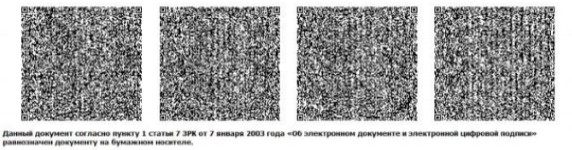 Приложение 5
к Правилам аттестации
персонала, занятого на объектах
использования атомной энергииФормаПриложение 6
к Правилам аттестации
персонала, занятого на объектах
использования атомной энергииФормаПриложение 7
к Правилам аттестации
персонала, занятого на объектах
использования атомной энергииФормаПриложение 8
к Правилам аттестации
персонала, занятого на объектах
использования атомной энергииФормаПриложение 9
к Правилам аттестации
персонала, занятого на объектах
использования атомной энергииФорма